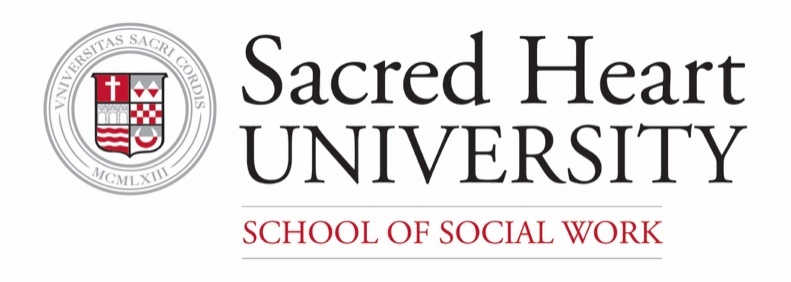 30 Credit Track (Advanced Standing)| Online| Late Spring Start 202060 Credit Track| Online| Late Spring StartYEAR 1LATE SPRING 2020LATE SPRING 2020LATE SPRING 2020FALL 2020FALL 2020FALL 2020SPRING 2021SPRING 2021SPRING 2021YEAR 1COURSES / CREDITSCOURSES / CREDITSCOURSES / CREDITSCOURSES / CREDITSCOURSES / CREDITSCOURSES / CREDITSCOURSES / CREDITSCOURSES / CREDITSCOURSES / CREDITSYEAR 1SW624 Anti-Racist Social Work Practice3 SW586 OR SW587 Clinical Assessment and Diagnosis OR Community Assessment 3 Elective Work with your advisor to discuss your options 3 YEAR 1SW585 Assessment of Client Systems 3 Elective Work with your advisor to discuss your options 3 YEAR 1SW600Assessment0YEAR 1Total 6Total 6Total3YEAR 2LATE SPRING 2021LATE SPRING 2021LATE SPRING 2021FALL 2021FALL 2021FALL 2021SPRING 2022SPRING 2022SPRING 2022YEAR 2COURSES / CREDITSCOURSES / CREDITSCOURSES / CREDITSCOURSES / CREDITSCOURSES / CREDITSCOURSES / CREDITSCOURSES / CREDITSCOURSES / CREDITSCOURSES / CREDITSYEAR 2Elective Work with your advisor to discuss your options 3 SW675 Social Work Specialized Practice I 3 SW676 Social Work Specialized Practice II 3 YEAR 2SW678 Specialized Field Practicum and Seminar I 3 SW680 Specialized Field Practicum and Seminar II YEAR 2Total 3Total 6Total6YEAR 1LATE SPRING 2020LATE SPRING 2020LATE SPRING 2020FALL 2020FALL 2020FALL 2020SPRING 2021SPRING 2021SPRING 2021YEAR 1COURSES / CREDITSCOURSES / CREDITSCOURSES / CREDITSCOURSES / CREDITSCOURSES / CREDITSCOURSES / CREDITSCOURSES / CREDITSCOURSES / CREDITSCOURSES / CREDITSYEAR 1SW524 Human Diversity and Social Justice 3 SW590Methods of Social Work Research3 SW585Assessment of Client Systems3 YEAR 1SW567 Human Behavior & the Social Environment I 3 SW568 Human Behavior & the Social Environment II 3 SW565 Social Welfare Policy3 YEAR 1SW600Assessment0YEAR 1Total 6Total 6Total6YEAR 2LATE SPRING 2021LATE SPRING 2021LATE SPRING 2021FALL 2021FALL 2021FALL 2021SPRING 2022SPRING 2022SPRING 2022YEAR 2COURSES / CREDITSCOURSES / CREDITSCOURSES / CREDITSCOURSES / CREDITSCOURSES / CREDITSCOURSES / CREDITSCOURSES / CREDITSCOURSES / CREDITSCOURSES / CREDITSYEAR 2SW566Social Welfare Policy II3 SW575Social Work Generalist Practice I3 SW576Social Work Generalist Practice II3 YEAR 2SW591Research Practicum3 SW578Generalist Field Practicum and Seminar I3 SW580Generalist Field Practicum and Seminar II3 YEAR 2Total 6Total 6Total6YEAR 2LATE SPRING 2022LATE SPRING 2022LATE SPRING 2022FALL 2022FALL 2022FALL 2022SPRING 2023SPRING 2023SPRING 2023YEAR 2COURSES / CREDITSCOURSES / CREDITSCOURSES / CREDITSCOURSES / CREDITSCOURSES / CREDITSCOURSES / CREDITSCOURSES / CREDITSCOURSES / CREDITSCOURSES / CREDITSYEAR 2SW586 or 587Clinical Assessment OR Community Assessment  3 SW675 Social Work Specialized Practice I 3 SW676 Social Work Specialized Practice II3 YEAR 2SW 624Anti-Racist Social Work Practice3 SW678Specialized Field Practicum and Seminar I 3 SW680Specialized Field Practicum and Seminar II3 YEAR 2Total 6Total 6Total6YEAR 4LATE SPRING 2023LATE SPRING 2023LATE SPRING 2023YEAR 4COURSES / CREDITSCOURSES / CREDITSCOURSES / CREDITSYEAR 4Elective Work with your advisor to discuss options 3 YEAR 4Elective Work with your advisor to discuss options 3 YEAR 4Total 6